    TRAINING WEEKEND BOOKING FORM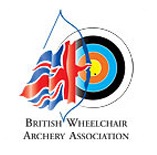     Name 									Date of WeekendPlease indicate whether you require single or double bed		Single bed /Double bed (delete)Do you intend to bring an assistance dog with you?  		Yes/No (delete)Copy of Assistance Dogs UK accreditation already submitted?	Yes/No (delete)Copy submitted with this form?					Yes/No (delete)Shooting fees are £5 per half day session. The shooting fees and coaching levy for each day are not optional.  Otherwise you may book any combination of meals/accommodation you require.  If you are willing to share a room then enter £23.25.  If you want single occupancy then it’s £46.50.Cancellations made after our cut-off of 10 days before the event attract a 100% cancellation charge.  By making this booking you agree to pay any charges arising from a late cancellation.Please return to:	Pauline Betteridge    gfj42@dial.pipex.comAmended September 2019FRIDAYSATURDAYSATURDAYSATURDAYSATURDAYSATURDAYSUNDAYSUNDAYSUNDAYRoomBreakfastLunchDinnerRoomCoach LevyBreakfastLunchCoach LevyShooting FeesRequestsCosts£46.50/£23.25£4.80£4.90£7.20£46.50/£23.25£4.00£4.80£4.90£2.00£5 per sessionTotalBookingDietary requirementsDietary requirements